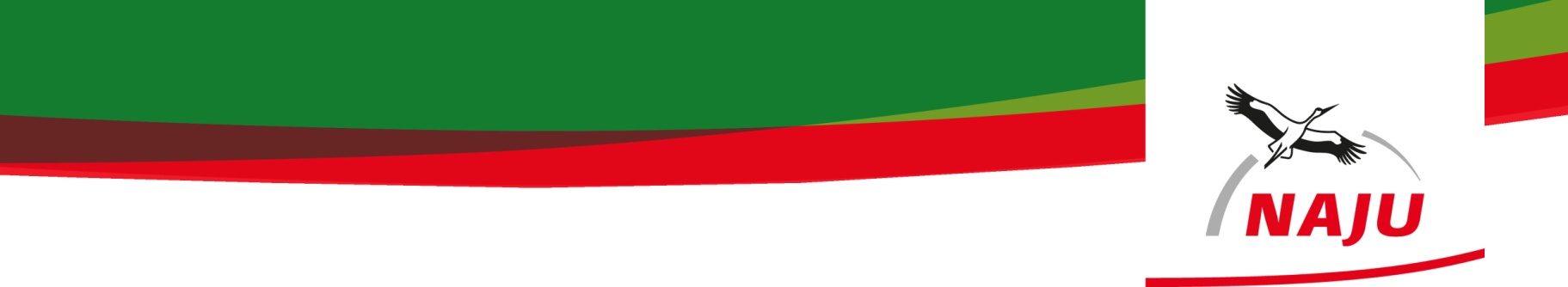 PressemitteilungDie NAJU-Käferbande hat losgelegt 
Es sind noch Plätze frei!Ort, 25.04.2018. –  Am vergangenem Wochentag, den Datum fiel der Startschuss für die neue Kindergruppe der Naturschutzjugend (NAJU) des Naturschutzbundes (NABU) in Musterstadt. Insgesamt Anzahl Kinder im Alter von Alter bis Alter Jahren waren zum Treffpunkt Ort in Musterstadt gekommen. Begeistert von solch einer Resonanz auf das erste Treffen, fiel es der/dem engagierten GruppenleiterIn Name leicht bei einem bunten Kennlernspiel das erste Eis bei den Teilnehmern zu brechen. Ein Name für die Gruppe war schnell gefunden – alle waren sich einig: „NAJU-Name der Gruppe“ wollen sie sich nennen. Nach dem Motto „Gemeinsam die Natur entdecken und erleben" sind die Name der Gruppe dann erst mal in den Wald gezogen und haben mit Spiel und Spaß etwas über den Wald erfahren, spannende Tiere entdeckt und tolle Materialien gesammelt, die beim nächsten Mal verbastelt werden können. „Damit soll der neue Gruppenraum gleich verschönert werden“, so Name GruppenleiterIn. Besonders gut kam das Bäume-Ertasten-Spiel im Wald an. Hier waren Vertrauen und ein guter Tastsinn gefragt, denn man musste sich blind von einem Mitspieler zu einem Baum führen lassen und diesen ertasten. Am Ende waren alle derselben Meinung wie unsere kleine Teilnehmerin Name: „Das war so schön. Das möchte ich jetzt jeden Tag machen.“Bei der Gestaltung der nächsten Treffen sollen die Wünsche der Kinder im Vordergrund stehen. Die Name der Gruppe hat sich auch schon viel vorgenommen. „Wer draußen in der Natur Spaß haben, Tiere und Pflanzen hautnah erleben und auch noch etwas für ihren Schutz tun möchte, ist in unserer Kindergruppe gut aufgehoben.“  freut sich  Name aus dem NABU-Vorstand von der NABU-Gruppe Musterstadt über das neue Angebot für Ort. Die Gruppe trifft sich alle zwei Wochen Wochentag um Zeit Uhr. Das nächste Treffen findet am Wochentag, Datum um Zeit Uhr statt. Anmelden können sich Kinder im Alter zwischen Alter bis Alter Jahren bei Name GruppenleiterIn unter der Telefonnummer Nummer oder per Email: Email-Adresse.Für Rückfragen:Naturschutzjugend (NAJU) im NABU e.V. (anpassen)
Name, Funktion
Karlplatz 7, 10117 Berlin
Tel.: 030/652 137 52 -0Email: NAJU@NAJU.de Die NAJU ist die Kinder- und Jugendorganisation des NABU. Sie ist mit über 80.000 Mitgliedern der führende Verband in der außerschulischen Umweltbildung sowie im praktischen Naturschutz. In über  1.000 Gruppen vor Ort setzen sich Kinder und Jugendliche bis 27 Jahre für den Natur- und Umweltschutz ein. Weitere Infos und Mitmachangebote bietet www.NAJU.de.